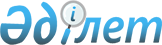 Тіркелген салықтың ставкаларын бекіту туралы
					
			Күшін жойған
			
			
		
					Павлодар облысы Май аудандық мәслихатының 2011 жылғы 20 желтоқсандағы N 8/44 шешімі. Павлодар облысының Әділет департаментінде 2012 жылғы 18 қаңтарда N 12-10-118 тіркелді. Күші жойылды - Павлодар облысы Май аудандық мәслихатының 2013 жылғы 21 қарашадағы N 2/24 шешімімен      Ескерту. Күші жойылды - Павлодар облысы Май аудандық мәслихатының 21.11.2013 N 2/24 шешімімен.

      Қазақстан Республикасының Салық кодексінің 422 бабының 1, 2 тармақтарына, Қазақстан Республикасының "Қазақстан Республикасындағы жергілікті мемлекеттік басқару және өзін-өзі басқару туралы" Заңының 6 бабы 1 тармағының 15) тармақшасына сәйкес, Май аудандық мәслихат ШЕШІМ ЕТЕДІ:



      1. Тіркелген салықтың ставкаларының мөлшері қосымшаға сәйкес бекітілсін.



      2. Осы шешімнің орындалуын бақылау мен қадағалау аудандық мәслихаттың әлеуметтік-экономикалық даму және бюджет жөніндегі комиссиясына жүктелсін.



      3. Осы шешім алғаш рет ресми жарияланғаннан кейін күнтізбелік он күн өткен соң қолданысқа енгізіледі.      Сессия төрағасы                            Қ. Ахметов      Аудандық мәслихатының хатшысы              А. Тәңірбергенов

Май аудандық мәслихатының  

(ІV шақырылған ХLІV сессиясы)

2011 жылғы 20 желтоқсандағы 

N 8/44 шешіміне       

қосымша           

Тіркелген салықтың ставкалары
					© 2012. Қазақстан Республикасы Әділет министрлігінің «Қазақстан Республикасының Заңнама және құқықтық ақпарат институты» ШЖҚ РМК
				N р/с
Кәсіпкерлік қызмет түрлері
Салық үшін 1 объектіге бекітілген салық ставкасы (Айлық есептік көрсеткіш)
1Бір ойыншымен ойын өткізуге арналған, ұтыссыз ойын автоматы12Біреуден артық ойыншылардың қатысуымен ойын өткізуге арналған ұтыссыз ойын автоматы13Ойын жолы54Карт2